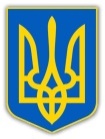 У К Р А Ї Н АХМЕЛЬНИЦЬКА ОБЛАСНА ДЕРЖАВНА АДМІНІСТРАЦІЯДЕПАРТАМЕНТ ОСВІТИ, НАУКИ, МОЛОДІ ТА СПОРТУ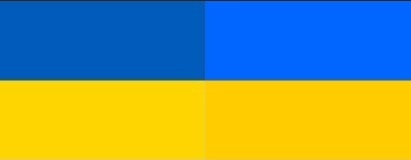 НАКАЗ      12.01.2022                                Хмельницький                                      № 4-одПро підсумки обласного конкурсу української патріотичної пісні «Співоче Поділля» серед учнів закладів професійної (професійно-технічної) освітиВідповідно до наказу директора Департаменту освіти, науки, молоді та спорту Хмельницької обласної державної адміністрації від 05.10.2021 №487-од «Про організацію проведення української патріотичної пісні «Співоче Поділля» серед учнів закладів професійної (професійно-технічної) освіти», з метою виховання в учнівської молоді патріотизму, любові до рідного краю та Батьківщини НАКАЗУЮ: Нагородити переможців обласного конкурсу української патріотичної пісні «Співоче Поділля»  серед учнів закладів професійної (професійно-технічної) освіти (далі – Конкурс) згідно із додатком 1.2. Оголосити подяку за участь в обласному конкурсі української патріотичної пісні «Співоче Поділля» серед учнів закладів професійної (професійно-технічної) освіти згідно із додатком 2.	3. Директорам закладів професійної (професійно-технічної) освіти відзначити переможців Конкурсу за досягнення успіхів, а також здобувачів освіти та працівників, які брали участь у підготовці конкурсних виступів.          4. Контроль за виконанням цього наказу залишаю за директором  Хмельницького державного центру естетичного виховання учнівської молоді Т. Григорчук    та   начальником   відділу    вищої,    професійно - технічноїпозашкільної освіти та науки управління освіти та науки  Департаменту освіти, науки, молоді та спорту Хмельницької обласної  державної адміністрації   С. Фіярською.                       Директор Департаменту                                                                      Дарія БАСЮКСвітлана ЮРЧУК (0382) 65-23-13Додаток 1до наказу директора Департаментуосвіти, науки, молоді та спорту12.01.2022    № 4-одСписок переможцівобласного конкурсу української патріотичної пісні «Співоче Поділля» серед учнів закладів професійної (професійно-технічної) освітиУ номінації «Солісти»Диплом Гран-Прі:Головний спеціаліст відділу професійноїосвіти та виховної роботи управління професійної освітита ресурсного забезпечення  Департаменту                                                                                   Ольга ПАВЛЮК                                                                         Додаток 2до наказу директора Департаментуосвіти, науки, молоді та спорту12.01.2022    № 4-одСписок учасниківобласного конкурсу української патріотичної пісні «Співоче Поділля»  серед учнів закладів професійної (професійно-технічної) освітиГоловний спеціаліст відділу професійноїосвіти та виховної роботи управління професійної освітита ресурсного забезпечення  Департаменту                                                                                   Ольга ПАВЛЮКОбашина Олександра,здобувачка освіти Хмельницького професійного ліцею.Диплом І ступеня:Диплом І ступеня:Жеруль Маргарита,здобувачка освіти ДНЗ «Волочиський промислово-аграрний професійний ліцей»;Шельгоріна Юлія,здобувачка освіти ДНЗ «Подільський центр професійно-технічної освіти»;Пшенична Даріна,здобувачка освіти Вищого професійного училища № 25 м. Хмельницького;Маначин Ольга,здобувачка освіти Вищого художнього професійного училища№19 смт. Гриців.Диплом ІІ ступеня:Диплом ІІ ступеня:Бескидевич Яник,здобувач освіти ДНЗ «Вище професійне училище № 11м. Хмельницького»;Чмир Михайло,здобувач освіти Нетішинського професійного ліцею;Мізик Мар’яна,здобувачка освіти ДНЗ «Хмельницький центр професійно-технічної освіти сфери послуг»;Ідрісова Каріна,здобувачка освіти Вищого професійного училища №38 смт. Гриців.Диплом ІІІ ступеня:Диплом ІІІ ступеня:Дудник Оксана,здобувачка освіти Хмельницького професійного ліцею електроніки;Козак Кіріл,здобувач освіти Вищого професійного училища № 4 м. Хмельницького;Оцалюк Сергій,здобувач освіти ДНЗ «Теофіпольський професійний аграрно-промисловий ліцей»;Піголь Вікторія,здобувачка освіти ДПТНЗ «Славутський професійний ліцей»;Штанько Марина,здобувачка освіти ДНЗ «Ярмолинецький агропромисловий центр професійної освіти».Продовження додаткуУ номінації «Малі вокальні форми»Дипломом Гран-пріПродовження додаткуУ номінації «Малі вокальні форми»Дипломом Гран-пріТріо «Азалія» ДНЗ «Хмельницький центр професійно-технічної освіти сфери послуг».Тріо «Азалія» ДНЗ «Хмельницький центр професійно-технічної освіти сфери послуг».Диплом І ступеня:Диплом І ступеня:Гурт хлопців Вищого професійного училища № 4 м. Хмельницького, керівник О. Водяний;Гурт хлопців Вищого професійного училища № 4 м. Хмельницького, керівник О. Водяний;Дует Чорноострівського професійного аграрного ліцею у складі Тарасюк Ілони та Черватюк Марини;Дует Чорноострівського професійного аграрного ліцею у складі Тарасюк Ілони та Черватюк Марини;Дует ДПТНЗ «Красилівський професійний ліцей» у складі Бевзи Ольги та Щиголь Світлани.Дует ДПТНЗ «Красилівський професійний ліцей» у складі Бевзи Ольги та Щиголь Світлани.Диплом ІІ ступеняДиплом ІІ ступеняГурт «Веселка» ДНЗ «Деражнянський центр професійної освіти».Гурт «Веселка» ДНЗ «Деражнянський центр професійної освіти».Диплом ІІІ ступеняДиплом ІІІ ступеняДует «Рідні серця» ДНЗ «Полонський агропромисловий центр професійної освіти» у складі Прокопчука Володимира та Прокопчук Вероніки.Дует «Рідні серця» ДНЗ «Полонський агропромисловий центр професійної освіти» у складі Прокопчука Володимира та Прокопчук Вероніки.Ягодка Катерина,здобувачка освіти Плужненського професійного аграрного ліцею; Буяр Люба,здобувачка освіти Вищого професійного училища №36 с. Балин;Стьопкіна Ірина,здобувачка освіти ДНЗ  «Лісоводський професійний аграрний ліцей»;Ніколайчук Максим,здобувач освіти Шепетівського професійного ліцею;Франчук Олександра,здобувачка освіти Старокостянтинівського  аграрно - промислового ліцею.